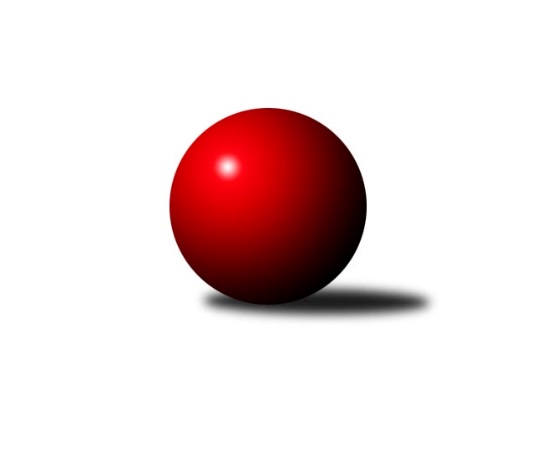 Č.22Ročník 2015/2016	26.5.2024 3.KLM A 2015/2016Statistika 22. kolaTabulka družstev:		družstvo	záp	výh	rem	proh	skore	sety	průměr	body	plné	dorážka	chyby	1.	TJ Sokol Kdyně	22	16	1	5	119.0 : 57.0 	(299.0 : 229.0)	3219	33	2167	1052	19.8	2.	TJ Slovan Karlovy Vary	22	13	2	7	104.0 : 72.0 	(282.0 : 246.0)	3185	28	2148	1036	26.9	3.	KK Karlovy Vary	22	12	3	7	99.0 : 77.0 	(282.5 : 245.5)	3153	27	2128	1025	24.6	4.	CB Dobřany	22	12	2	8	99.5 : 76.5 	(275.5 : 252.5)	3179	26	2155	1024	28.2	5.	TJ VTŽ Chomutov	22	12	1	9	95.5 : 80.5 	(269.0 : 259.0)	3157	25	2144	1013	32.4	6.	TJ Kovohutě Příbram	22	12	1	9	94.5 : 81.5 	(281.0 : 247.0)	3160	25	2131	1029	26.2	7.	TJ Lokomotiva Ústí n. L.	22	12	0	10	88.0 : 88.0 	(258.0 : 270.0)	3128	24	2101	1027	26.2	8.	TJ Glaverbel Czech Teplice	22	9	2	11	77.0 : 99.0 	(249.0 : 279.0)	3136	20	2130	1006	32.3	9.	TJ Blatná	22	8	0	14	76.0 : 100.0 	(244.5 : 283.5)	3129	16	2126	1003	34.8	10.	SK Škoda VS Plzeň	22	7	1	14	74.0 : 102.0 	(249.5 : 278.5)	3146	15	2123	1023	28.7	11.	TJ Baník Stříbro B	22	7	0	15	63.0 : 113.0 	(229.0 : 299.0)	3088	14	2111	977	38.3	12.	TJ Jiskra Hazlov	22	5	1	16	66.5 : 109.5 	(249.0 : 279.0)	3151	11	2136	1015	28.5Tabulka doma:		družstvo	záp	výh	rem	proh	skore	sety	průměr	body	maximum	minimum	1.	TJ Sokol Kdyně	11	9	0	2	67.0 : 21.0 	(165.5 : 98.5)	3341	18	3465	3232	2.	TJ Kovohutě Příbram	11	9	0	2	60.5 : 27.5 	(161.0 : 103.0)	3153	18	3270	3048	3.	KK Karlovy Vary	11	8	2	1	60.0 : 28.0 	(159.5 : 104.5)	3195	18	3262	3043	4.	TJ Lokomotiva Ústí n. L.	11	9	0	2	59.0 : 29.0 	(149.5 : 114.5)	3184	18	3244	3122	5.	TJ Slovan Karlovy Vary	11	8	1	2	58.5 : 29.5 	(149.5 : 114.5)	3184	17	3289	3088	6.	CB Dobřany	11	8	0	3	58.5 : 29.5 	(145.5 : 118.5)	3222	16	3348	3124	7.	TJ VTŽ Chomutov	11	7	1	3	54.0 : 34.0 	(145.0 : 119.0)	3107	15	3192	3025	8.	SK Škoda VS Plzeň	11	7	1	3	53.0 : 35.0 	(146.0 : 118.0)	3251	15	3345	3174	9.	TJ Glaverbel Czech Teplice	11	7	1	3	50.5 : 37.5 	(142.0 : 122.0)	3158	15	3235	3070	10.	TJ Blatná	11	6	0	5	49.0 : 39.0 	(137.5 : 126.5)	3135	12	3250	3017	11.	TJ Baník Stříbro B	11	6	0	5	44.0 : 44.0 	(135.0 : 129.0)	3241	12	3318	3129	12.	TJ Jiskra Hazlov	11	4	1	6	42.0 : 46.0 	(141.5 : 122.5)	3246	9	3294	3169Tabulka venku:		družstvo	záp	výh	rem	proh	skore	sety	průměr	body	maximum	minimum	1.	TJ Sokol Kdyně	11	7	1	3	52.0 : 36.0 	(133.5 : 130.5)	3206	15	3323	3020	2.	TJ Slovan Karlovy Vary	11	5	1	5	45.5 : 42.5 	(132.5 : 131.5)	3185	11	3316	3020	3.	TJ VTŽ Chomutov	11	5	0	6	41.5 : 46.5 	(124.0 : 140.0)	3162	10	3256	3032	4.	CB Dobřany	11	4	2	5	41.0 : 47.0 	(130.0 : 134.0)	3175	10	3281	3025	5.	KK Karlovy Vary	11	4	1	6	39.0 : 49.0 	(123.0 : 141.0)	3163	9	3319	3053	6.	TJ Kovohutě Příbram	11	3	1	7	34.0 : 54.0 	(120.0 : 144.0)	3161	7	3307	3039	7.	TJ Lokomotiva Ústí n. L.	11	3	0	8	29.0 : 59.0 	(108.5 : 155.5)	3122	6	3300	2954	8.	TJ Glaverbel Czech Teplice	11	2	1	8	26.5 : 61.5 	(107.0 : 157.0)	3134	5	3245	2932	9.	TJ Blatná	11	2	0	9	27.0 : 61.0 	(107.0 : 157.0)	3129	4	3292	2980	10.	TJ Jiskra Hazlov	11	1	0	10	24.5 : 63.5 	(107.5 : 156.5)	3141	2	3221	3030	11.	TJ Baník Stříbro B	11	1	0	10	19.0 : 69.0 	(94.0 : 170.0)	3073	2	3199	2901	12.	SK Škoda VS Plzeň	11	0	0	11	21.0 : 67.0 	(103.5 : 160.5)	3135	0	3249	3048Tabulka podzimní části:		družstvo	záp	výh	rem	proh	skore	sety	průměr	body	doma	venku	1.	TJ Sokol Kdyně	12	10	1	1	71.0 : 25.0 	(170.5 : 117.5)	3265	21 	5 	0 	1 	5 	1 	0	2.	TJ Kovohutě Příbram	12	9	0	3	60.5 : 35.5 	(160.5 : 127.5)	3182	18 	6 	0 	0 	3 	0 	3	3.	TJ Slovan Karlovy Vary	12	8	0	4	57.5 : 38.5 	(154.0 : 134.0)	3189	16 	4 	0 	2 	4 	0 	2	4.	TJ VTŽ Chomutov	12	7	1	4	52.5 : 43.5 	(149.5 : 138.5)	3147	15 	4 	1 	1 	3 	0 	3	5.	TJ Lokomotiva Ústí n. L.	12	7	0	5	51.0 : 45.0 	(146.5 : 141.5)	3142	14 	5 	0 	1 	2 	0 	4	6.	KK Karlovy Vary	12	5	2	5	50.0 : 46.0 	(148.0 : 140.0)	3151	12 	4 	1 	1 	1 	1 	4	7.	TJ Glaverbel Czech Teplice	12	5	2	5	45.5 : 50.5 	(141.5 : 146.5)	3136	12 	4 	1 	1 	1 	1 	4	8.	CB Dobřany	12	5	1	6	49.5 : 46.5 	(147.5 : 140.5)	3161	11 	3 	0 	3 	2 	1 	3	9.	TJ Blatná	12	5	0	7	42.0 : 54.0 	(129.5 : 158.5)	3142	10 	3 	0 	3 	2 	0 	4	10.	TJ Baník Stříbro B	12	3	0	9	30.5 : 65.5 	(120.0 : 168.0)	3090	6 	2 	0 	4 	1 	0 	5	11.	SK Škoda VS Plzeň	12	2	1	9	33.5 : 62.5 	(127.5 : 160.5)	3162	5 	2 	1 	3 	0 	0 	6	12.	TJ Jiskra Hazlov	12	2	0	10	32.5 : 63.5 	(133.0 : 155.0)	3176	4 	2 	0 	4 	0 	0 	6Tabulka jarní části:		družstvo	záp	výh	rem	proh	skore	sety	průměr	body	doma	venku	1.	CB Dobřany	10	7	1	2	50.0 : 30.0 	(128.0 : 112.0)	3204	15 	5 	0 	0 	2 	1 	2 	2.	KK Karlovy Vary	10	7	1	2	49.0 : 31.0 	(134.5 : 105.5)	3163	15 	4 	1 	0 	3 	0 	2 	3.	TJ Sokol Kdyně	10	6	0	4	48.0 : 32.0 	(128.5 : 111.5)	3179	12 	4 	0 	1 	2 	0 	3 	4.	TJ Slovan Karlovy Vary	10	5	2	3	46.5 : 33.5 	(128.0 : 112.0)	3179	12 	4 	1 	0 	1 	1 	3 	5.	TJ VTŽ Chomutov	10	5	0	5	43.0 : 37.0 	(119.5 : 120.5)	3159	10 	3 	0 	2 	2 	0 	3 	6.	SK Škoda VS Plzeň	10	5	0	5	40.5 : 39.5 	(122.0 : 118.0)	3146	10 	5 	0 	0 	0 	0 	5 	7.	TJ Lokomotiva Ústí n. L.	10	5	0	5	37.0 : 43.0 	(111.5 : 128.5)	3111	10 	4 	0 	1 	1 	0 	4 	8.	TJ Baník Stříbro B	10	4	0	6	32.5 : 47.5 	(109.0 : 131.0)	3103	8 	4 	0 	1 	0 	0 	5 	9.	TJ Glaverbel Czech Teplice	10	4	0	6	31.5 : 48.5 	(107.5 : 132.5)	3139	8 	3 	0 	2 	1 	0 	4 	10.	TJ Kovohutě Příbram	10	3	1	6	34.0 : 46.0 	(120.5 : 119.5)	3128	7 	3 	0 	2 	0 	1 	4 	11.	TJ Jiskra Hazlov	10	3	1	6	34.0 : 46.0 	(116.0 : 124.0)	3134	7 	2 	1 	2 	1 	0 	4 	12.	TJ Blatná	10	3	0	7	34.0 : 46.0 	(115.0 : 125.0)	3104	6 	3 	0 	2 	0 	0 	5 Zisk bodů pro družstvo:		jméno hráče	družstvo	body	zápasy	v %	dílčí body	sety	v %	1.	David Machálek 	TJ Sokol Kdyně 	18	/	21	(86%)	58.5	/	84	(70%)	2.	Jaroslav Páv 	TJ Slovan Karlovy Vary 	16.5	/	22	(75%)	52	/	88	(59%)	3.	Václav Kuželík ml.	TJ Sokol Kdyně 	16	/	20	(80%)	48.5	/	80	(61%)	4.	Jan Vank 	KK Karlovy Vary 	16	/	20	(80%)	48	/	80	(60%)	5.	Stanislav ml. Šmíd ml.	TJ VTŽ Chomutov 	16	/	22	(73%)	54	/	88	(61%)	6.	Tomáš Pavlík 	TJ Slovan Karlovy Vary 	15.5	/	21	(74%)	59.5	/	84	(71%)	7.	Václav Hlaváč st.	TJ Slovan Karlovy Vary 	15	/	20	(75%)	49.5	/	80	(62%)	8.	Milan Grejtovský 	TJ Lokomotiva Ústí n. L.  	15	/	21	(71%)	49.5	/	84	(59%)	9.	Jaroslav Roj 	TJ Kovohutě Příbram  	14	/	18	(78%)	51.5	/	72	(72%)	10.	Zbyněk Vytiska 	TJ VTŽ Chomutov 	14	/	18	(78%)	41.5	/	72	(58%)	11.	Lukáš Hanzlík 	TJ Glaverbel Czech Teplice  	14	/	20	(70%)	46.5	/	80	(58%)	12.	Václav Krysl 	KK Karlovy Vary 	14	/	21	(67%)	59	/	84	(70%)	13.	David Hošek 	TJ Kovohutě Příbram  	14	/	21	(67%)	47.5	/	84	(57%)	14.	Petr Haken 	TJ Jiskra Hazlov  	14	/	22	(64%)	55.5	/	88	(63%)	15.	Jan Koubský 	CB Dobřany  	14	/	22	(64%)	52	/	88	(59%)	16.	Martin Provazník 	CB Dobřany  	13.5	/	20	(68%)	46.5	/	80	(58%)	17.	Jiří Vokurka 	TJ Blatná 	13.5	/	21	(64%)	43.5	/	84	(52%)	18.	Evžen Cígl 	TJ Blatná 	13	/	20	(65%)	48	/	80	(60%)	19.	Jiří Šípek 	TJ Lokomotiva Ústí n. L.  	13	/	21	(62%)	44.5	/	84	(53%)	20.	Josef ml. Fišer ml.	CB Dobřany  	13	/	21	(62%)	43.5	/	84	(52%)	21.	Michal Šneberger 	CB Dobřany  	13	/	22	(59%)	46	/	88	(52%)	22.	Robert st. Suchomel st.	TJ VTŽ Chomutov 	12.5	/	20	(63%)	44.5	/	80	(56%)	23.	Miroslav Repčík 	TJ Jiskra Hazlov  	12.5	/	21	(60%)	39	/	84	(46%)	24.	Jiří Benda st.	TJ Sokol Kdyně 	12	/	17	(71%)	38.5	/	68	(57%)	25.	Petr Sachunský 	SK Škoda VS Plzeň  	12	/	20	(60%)	43	/	80	(54%)	26.	Josef Ženíšek 	KK Karlovy Vary 	12	/	21	(57%)	46	/	84	(55%)	27.	Miloš Rozhoň 	TJ Blatná 	12	/	22	(55%)	50.5	/	88	(57%)	28.	Oldřich Kučera 	SK Škoda VS Plzeň  	11.5	/	20	(58%)	42.5	/	80	(53%)	29.	Alexandr Trpišovský 	TJ Glaverbel Czech Teplice  	11	/	20	(55%)	48	/	80	(60%)	30.	Jaroslav Harančík 	TJ Baník Stříbro B 	11	/	20	(55%)	41	/	80	(51%)	31.	Lubomír Martínek 	KK Karlovy Vary 	11	/	22	(50%)	42.5	/	88	(48%)	32.	Jan Hybš 	TJ Glaverbel Czech Teplice  	10.5	/	21	(50%)	40	/	84	(48%)	33.	Michael Kotal 	TJ Sokol Kdyně 	10	/	15	(67%)	38	/	60	(63%)	34.	Luboš Řezáč 	TJ Kovohutě Příbram  	10	/	17	(59%)	37	/	68	(54%)	35.	Martin Zahálka st.	TJ Lokomotiva Ústí n. L.  	10	/	17	(59%)	35	/	68	(51%)	36.	Oldřich Hendl 	TJ Kovohutě Příbram  	10	/	18	(56%)	46.5	/	72	(65%)	37.	Ondřej Šmíd 	TJ VTŽ Chomutov 	10	/	19	(53%)	39.5	/	76	(52%)	38.	Stanislav Rada 	TJ VTŽ Chomutov 	10	/	21	(48%)	36	/	84	(43%)	39.	Roman Lipchavský 	TJ Baník Stříbro B 	9.5	/	22	(43%)	39.5	/	88	(45%)	40.	Jindřich Dvořák 	TJ Sokol Kdyně 	9	/	15	(60%)	30	/	60	(50%)	41.	Radek Kneř 	CB Dobřany  	9	/	17	(53%)	36	/	68	(53%)	42.	Petr Čolák 	KK Karlovy Vary 	9	/	17	(53%)	33	/	68	(49%)	43.	Tomáš Timura 	TJ Sokol Kdyně 	9	/	18	(50%)	32	/	72	(44%)	44.	Milan Findejs 	SK Škoda VS Plzeň  	9	/	20	(45%)	35	/	80	(44%)	45.	Martin Vít 	SK Škoda VS Plzeň  	8.5	/	19	(45%)	37	/	76	(49%)	46.	Jan Filip 	TJ Glaverbel Czech Teplice  	8.5	/	22	(39%)	39.5	/	88	(45%)	47.	Tomáš Vrána 	TJ Lokomotiva Ústí n. L.  	8	/	16	(50%)	34	/	64	(53%)	48.	Martin Trakal 	KK Karlovy Vary 	8	/	16	(50%)	30.5	/	64	(48%)	49.	Luděk Gühl 	TJ Glaverbel Czech Teplice  	8	/	18	(44%)	35.5	/	72	(49%)	50.	Josef Hůda 	TJ Kovohutě Příbram  	8	/	20	(40%)	39	/	80	(49%)	51.	Jiří Vaňata 	TJ Blatná 	7.5	/	18	(42%)	31.5	/	72	(44%)	52.	Jaroslav Bulant 	TJ Jiskra Hazlov  	7	/	11	(64%)	24	/	44	(55%)	53.	Milan Bělíček 	TJ Lokomotiva Ústí n. L.  	7	/	12	(58%)	24	/	48	(50%)	54.	Stanislav Novák 	TJ Jiskra Hazlov  	7	/	17	(41%)	34.5	/	68	(51%)	55.	Bernard Vraniak 	TJ Baník Stříbro B 	7	/	18	(39%)	32	/	72	(44%)	56.	Jan Kobliha 	TJ Blatná 	7	/	19	(37%)	28.5	/	76	(38%)	57.	Václav Pinc 	TJ Kovohutě Příbram  	6.5	/	14	(46%)	25	/	56	(45%)	58.	Vladimír Šraga 	TJ Baník Stříbro B 	6.5	/	18	(36%)	31	/	72	(43%)	59.	Miroslav Handšuh 	TJ Slovan Karlovy Vary 	6	/	7	(86%)	22	/	28	(79%)	60.	Petr Hájek 	TJ Jiskra Hazlov  	6	/	11	(55%)	24.5	/	44	(56%)	61.	Milan Vrabec 	SK Škoda VS Plzeň  	6	/	12	(50%)	22	/	48	(46%)	62.	Josef st. Fišer 	CB Dobřany  	6	/	14	(43%)	28.5	/	56	(51%)	63.	František Průša 	TJ Slovan Karlovy Vary 	6	/	17	(35%)	29	/	68	(43%)	64.	Pavel Treppesch 	TJ Baník Stříbro B 	6	/	19	(32%)	32.5	/	76	(43%)	65.	Tomáš Číž 	TJ Kovohutě Příbram  	6	/	19	(32%)	31.5	/	76	(41%)	66.	Pavel Staša 	TJ Slovan Karlovy Vary 	6	/	19	(32%)	26.5	/	76	(35%)	67.	Michael Wittwar 	TJ Jiskra Hazlov  	6	/	20	(30%)	31	/	80	(39%)	68.	Tomáš Beck st.	TJ Slovan Karlovy Vary 	5	/	8	(63%)	18	/	32	(56%)	69.	Jan Lommer 	TJ Sokol Kdyně 	5	/	13	(38%)	24	/	52	(46%)	70.	Josef Rohlena 	TJ Lokomotiva Ústí n. L.  	5	/	14	(36%)	27	/	56	(48%)	71.	Viktor Pytlík 	TJ Sokol Kdyně 	4	/	5	(80%)	15	/	20	(75%)	72.	Petr Svoboda 	SK Škoda VS Plzeň  	4	/	5	(80%)	12	/	20	(60%)	73.	Radek Jalovecký 	TJ Lokomotiva Ústí n. L.  	4	/	7	(57%)	16	/	28	(57%)	74.	Jaroslav Tejml 	TJ Baník Stříbro B 	4	/	9	(44%)	18.5	/	36	(51%)	75.	Stanislav st. Šmíd st.	TJ VTŽ Chomutov 	4	/	16	(25%)	27	/	64	(42%)	76.	Vít Kobliha 	TJ Blatná 	4	/	19	(21%)	27.5	/	76	(36%)	77.	Milan Bek 	CB Dobřany  	3	/	8	(38%)	13	/	32	(41%)	78.	Josef Šnajdr 	SK Škoda VS Plzeň  	3	/	9	(33%)	14	/	36	(39%)	79.	Arnošt Filo 	TJ VTŽ Chomutov 	3	/	10	(30%)	16.5	/	40	(41%)	80.	Jiří Hojsák 	TJ Slovan Karlovy Vary 	3	/	12	(25%)	16.5	/	48	(34%)	81.	Matěj Novák 	TJ Jiskra Hazlov  	3	/	15	(20%)	17	/	60	(28%)	82.	Johannes Luster 	TJ Slovan Karlovy Vary 	2	/	2	(100%)	6	/	8	(75%)	83.	Josef Jiřinský 	TJ Glaverbel Czech Teplice  	2	/	3	(67%)	6	/	12	(50%)	84.	Dan Lexa 	TJ Blatná 	2	/	5	(40%)	6	/	20	(30%)	85.	Lukáš Jaroš 	SK Škoda VS Plzeň  	2	/	8	(25%)	14.5	/	32	(45%)	86.	Jan Sázel 	KK Karlovy Vary 	2	/	12	(17%)	17.5	/	48	(36%)	87.	Jan Čech 	TJ Baník Stříbro B 	2	/	13	(15%)	14.5	/	52	(28%)	88.	David Bouša 	TJ Glaverbel Czech Teplice  	2	/	17	(12%)	24.5	/	68	(36%)	89.	Pavel Boháč 	KK Karlovy Vary 	1	/	1	(100%)	3	/	4	(75%)	90.	Jaroslav Löffelmann 	TJ Sokol Kdyně 	1	/	1	(100%)	3	/	4	(75%)	91.	Zdeněk Svačina 	TJ Blatná 	1	/	1	(100%)	2.5	/	4	(63%)	92.	Josef Fidrant 	TJ Sokol Kdyně 	1	/	1	(100%)	2	/	4	(50%)	93.	Milan Vicher 	SK Škoda VS Plzeň  	1	/	2	(50%)	4	/	8	(50%)	94.	Michal Dvořák 	TJ Baník Stříbro B 	1	/	2	(50%)	4	/	8	(50%)	95.	Pavel Říhánek 	SK Škoda VS Plzeň  	1	/	3	(33%)	7	/	12	(58%)	96.	Milan Jaworek 	TJ Lokomotiva Ústí n. L.  	1	/	3	(33%)	6	/	12	(50%)	97.	Jan Vacikar 	TJ Baník Stříbro B 	1	/	4	(25%)	6	/	16	(38%)	98.	Dominik Novotný 	CB Dobřany  	1	/	5	(20%)	6	/	20	(30%)	99.	Vladimír Veselý st.	TJ Jiskra Hazlov  	1	/	7	(14%)	12.5	/	28	(45%)	100.	Jakub Solfronk 	SK Škoda VS Plzeň  	1	/	8	(13%)	9.5	/	32	(30%)	101.	Rudolf Tesařík 	TJ VTŽ Chomutov 	0	/	1	(0%)	2	/	4	(50%)	102.	Jaroslav Kutil 	TJ Sokol Kdyně 	0	/	1	(0%)	2	/	4	(50%)	103.	Václav Šampalík 	TJ Blatná 	0	/	1	(0%)	2	/	4	(50%)	104.	Karel Majner 	SK Škoda VS Plzeň  	0	/	1	(0%)	2	/	4	(50%)	105.	Libor Kupka 	KK Karlovy Vary 	0	/	1	(0%)	1	/	4	(25%)	106.	Václav Zápotočný 	TJ Slovan Karlovy Vary 	0	/	1	(0%)	1	/	4	(25%)	107.	Petr Dvořák 	TJ Baník Stříbro B 	0	/	1	(0%)	1	/	4	(25%)	108.	Karel Sottner 	TJ Lokomotiva Ústí n. L.  	0	/	1	(0%)	1	/	4	(25%)	109.	Jan Salajka 	TJ Glaverbel Czech Teplice  	0	/	1	(0%)	1	/	4	(25%)	110.	Zdeněk Lukáš 	TJ Kovohutě Příbram  	0	/	1	(0%)	1	/	4	(25%)	111.	Pavel Repčík 	TJ Jiskra Hazlov  	0	/	1	(0%)	1	/	4	(25%)	112.	Stanislav Kníže 	TJ Blatná 	0	/	2	(0%)	3	/	8	(38%)	113.	Luboš Lis 	TJ Blatná 	0	/	2	(0%)	1	/	8	(13%)	114.	Zdeněk Novák 	TJ VTŽ Chomutov 	0	/	3	(0%)	5	/	12	(42%)	115.	Ondřej Bína 	TJ Jiskra Hazlov  	0	/	3	(0%)	4	/	12	(33%)	116.	Jaroslav Filip 	TJ Glaverbel Czech Teplice  	0	/	3	(0%)	3	/	12	(25%)	117.	Milan Hnilica 	TJ Glaverbel Czech Teplice  	0	/	5	(0%)	4	/	20	(20%)	118.	Miroslav Wedlich 	TJ Lokomotiva Ústí n. L.  	0	/	9	(0%)	10	/	36	(28%)Průměry na kuželnách:		kuželna	průměr	plné	dorážka	chyby	výkon na hráče	1.	TJ Sokol Kdyně, 1-4	3266	2178	1088	21.4	(544.5)	2.	Stříbro, 1-4	3245	2191	1053	31.3	(540.9)	3.	Hazlov, 1-4	3236	2185	1051	31.9	(539.5)	4.	SK Škoda VS Plzeň, 1-4	3223	2169	1053	27.2	(537.2)	5.	CB Dobřany, 1-4	3197	2157	1039	30.5	(532.9)	6.	TJ Lokomotiva Ústí nad Labem, 1-4	3157	2120	1037	24.0	(526.3)	7.	Karlovy Vary, 1-4	3149	2112	1037	26.3	(525.0)	8.	TJ Teplice Letná, 1-4	3135	2127	1008	31.7	(522.6)	9.	TJ Blatná, 1-4	3124	2112	1011	32.5	(520.7)	10.	TJ Fezko Strakonice, 1-4	3105	2094	1010	26.8	(517.6)	11.	TJ VTŽ Chomutov, 1-2	3087	2105	982	37.0	(514.6)Nejlepší výkony na kuželnách:TJ Sokol Kdyně, 1-4TJ Sokol Kdyně	3465	14. kolo	Viktor Pytlík 	TJ Sokol Kdyně	631	16. koloTJ Sokol Kdyně	3458	21. kolo	Michael Kotal 	TJ Sokol Kdyně	624	14. koloTJ Sokol Kdyně	3396	20. kolo	Michael Kotal 	TJ Sokol Kdyně	615	11. koloTJ Sokol Kdyně	3376	16. kolo	David Machálek 	TJ Sokol Kdyně	604	14. koloTJ Sokol Kdyně	3365	4. kolo	Václav Kuželík ml.	TJ Sokol Kdyně	595	21. koloTJ Sokol Kdyně	3357	11. kolo	Václav Kuželík ml.	TJ Sokol Kdyně	592	20. koloTJ Sokol Kdyně	3318	6. kolo	Tomáš Pavlík 	TJ Slovan Karlovy Vary	590	6. koloTJ Lokomotiva Ústí n. L. 	3287	2. kolo	David Machálek 	TJ Sokol Kdyně	590	4. koloTJ Sokol Kdyně	3275	12. kolo	Václav Kuželík ml.	TJ Sokol Kdyně	589	11. koloCB Dobřany 	3264	20. kolo	Viktor Pytlík 	TJ Sokol Kdyně	585	21. koloStříbro, 1-4TJ Baník Stříbro B	3318	20. kolo	Tomáš Pavlík 	TJ Slovan Karlovy Vary	615	10. koloTJ Slovan Karlovy Vary	3316	10. kolo	Jan Vacikar 	TJ Baník Stříbro B	597	22. koloTJ Sokol Kdyně	3316	3. kolo	Jiří Vaňata 	TJ Blatná	587	8. koloTJ Lokomotiva Ústí n. L. 	3300	17. kolo	Bernard Vraniak 	TJ Baník Stříbro B	586	7. koloTJ Baník Stříbro B	3294	22. kolo	Stanislav Novák 	TJ Jiskra Hazlov 	583	5. koloTJ Blatná	3292	8. kolo	Martin Zahálka st.	TJ Lokomotiva Ústí n. L. 	582	17. koloTJ Baník Stříbro B	3265	17. kolo	Jan Čech 	TJ Baník Stříbro B	580	17. koloTJ Baník Stříbro B	3265	7. kolo	Jaroslav Harančík 	TJ Baník Stříbro B	580	7. koloTJ Baník Stříbro B	3264	10. kolo	Václav Kuželík ml.	TJ Sokol Kdyně	577	3. koloTJ Baník Stříbro B	3255	5. kolo	Jaroslav Tejml 	TJ Baník Stříbro B	575	13. koloHazlov, 1-4TJ Sokol Kdyně	3323	1. kolo	Evžen Cígl 	TJ Blatná	612	6. koloTJ Kovohutě Příbram 	3307	10. kolo	David Machálek 	TJ Sokol Kdyně	611	1. koloKK Karlovy Vary	3297	13. kolo	Jaroslav Roj 	TJ Kovohutě Příbram 	610	10. koloTJ Jiskra Hazlov 	3294	10. kolo	Petr Haken 	TJ Jiskra Hazlov 	597	6. koloTJ Jiskra Hazlov 	3282	13. kolo	Matěj Novák 	TJ Jiskra Hazlov 	592	22. koloCB Dobřany 	3275	22. kolo	Petr Haken 	TJ Jiskra Hazlov 	590	4. koloTJ Jiskra Hazlov 	3272	22. kolo	Tomáš Pavlík 	TJ Slovan Karlovy Vary	589	8. koloTJ Blatná	3271	6. kolo	Stanislav Novák 	TJ Jiskra Hazlov 	585	4. koloTJ Jiskra Hazlov 	3265	20. kolo	Stanislav Novák 	TJ Jiskra Hazlov 	581	3. koloTJ Jiskra Hazlov 	3263	4. kolo	Jaroslav Bulant 	TJ Jiskra Hazlov 	579	13. koloSK Škoda VS Plzeň, 1-4SK Škoda VS Plzeň 	3345	8. kolo	Milan Vrabec 	SK Škoda VS Plzeň 	590	20. koloSK Škoda VS Plzeň 	3324	14. kolo	Jaroslav Roj 	TJ Kovohutě Příbram 	590	6. koloSK Škoda VS Plzeň 	3293	20. kolo	Milan Findejs 	SK Škoda VS Plzeň 	589	8. koloTJ Kovohutě Příbram 	3285	6. kolo	Petr Sachunský 	SK Škoda VS Plzeň 	581	2. koloCB Dobřany 	3281	8. kolo	Václav Krysl 	KK Karlovy Vary	580	12. koloSK Škoda VS Plzeň 	3269	6. kolo	Martin Vít 	SK Škoda VS Plzeň 	578	18. koloTJ Slovan Karlovy Vary	3262	2. kolo	Jakub Solfronk 	SK Škoda VS Plzeň 	577	8. koloSK Škoda VS Plzeň 	3257	18. kolo	Oldřich Kučera 	SK Škoda VS Plzeň 	574	8. koloSK Škoda VS Plzeň 	3244	2. kolo	Petr Sachunský 	SK Škoda VS Plzeň 	573	6. koloSK Škoda VS Plzeň 	3239	4. kolo	Petr Sachunský 	SK Škoda VS Plzeň 	572	14. koloCB Dobřany, 1-4CB Dobřany 	3348	11. kolo	Václav Hlaváč st.	TJ Slovan Karlovy Vary	608	16. koloCB Dobřany 	3289	2. kolo	Martin Provazník 	CB Dobřany 	599	11. koloTJ Slovan Karlovy Vary	3271	16. kolo	Josef ml. Fišer ml.	CB Dobřany 	597	11. koloCB Dobřany 	3271	16. kolo	Jiří Benda st.	TJ Sokol Kdyně	582	9. koloCB Dobřany 	3264	12. kolo	Josef ml. Fišer ml.	CB Dobřany 	577	9. koloTJ Sokol Kdyně	3255	9. kolo	Jan Koubský 	CB Dobřany 	577	2. koloCB Dobřany 	3253	14. kolo	Josef ml. Fišer ml.	CB Dobřany 	574	2. koloCB Dobřany 	3243	21. kolo	Jan Koubský 	CB Dobřany 	572	4. koloTJ Jiskra Hazlov 	3217	11. kolo	Josef ml. Fišer ml.	CB Dobřany 	570	4. koloTJ VTŽ Chomutov	3210	6. kolo	Jan Koubský 	CB Dobřany 	570	21. koloTJ Lokomotiva Ústí nad Labem, 1-4TJ Lokomotiva Ústí n. L. 	3244	8. kolo	Martin Zahálka st.	TJ Lokomotiva Ústí n. L. 	593	8. koloTJ Slovan Karlovy Vary	3220	20. kolo	Bernard Vraniak 	TJ Baník Stříbro B	576	6. koloTJ Lokomotiva Ústí n. L. 	3218	18. kolo	Tomáš Pavlík 	TJ Slovan Karlovy Vary	572	20. koloTJ Lokomotiva Ústí n. L. 	3212	10. kolo	Jaroslav Páv 	TJ Slovan Karlovy Vary	568	20. koloTJ Glaverbel Czech Teplice 	3204	8. kolo	David Machálek 	TJ Sokol Kdyně	566	13. koloTJ Lokomotiva Ústí n. L. 	3200	22. kolo	Milan Grejtovský 	TJ Lokomotiva Ústí n. L. 	566	18. koloTJ Baník Stříbro B	3186	6. kolo	Milan Bělíček 	TJ Lokomotiva Ústí n. L. 	565	8. koloTJ Lokomotiva Ústí n. L. 	3183	5. kolo	Jaroslav Tejml 	TJ Baník Stříbro B	564	6. koloTJ Lokomotiva Ústí n. L. 	3181	15. kolo	Luboš Řezáč 	TJ Kovohutě Příbram 	563	22. koloTJ Lokomotiva Ústí n. L. 	3180	6. kolo	Martin Zahálka st.	TJ Lokomotiva Ústí n. L. 	561	10. koloKarlovy Vary, 1-4KK Karlovy Vary	3319	7. kolo	Tomáš Pavlík 	TJ Slovan Karlovy Vary	594	9. koloTJ Slovan Karlovy Vary	3289	11. kolo	Miroslav Handšuh 	TJ Slovan Karlovy Vary	589	12. koloTJ Slovan Karlovy Vary	3262	19. kolo	Tomáš Pavlík 	TJ Slovan Karlovy Vary	588	21. koloKK Karlovy Vary	3262	1. kolo	Jaroslav Tejml 	TJ Baník Stříbro B	584	21. koloKK Karlovy Vary	3259	4. kolo	Václav Krysl 	KK Karlovy Vary	582	2. koloKK Karlovy Vary	3248	2. kolo	Tomáš Pavlík 	TJ Slovan Karlovy Vary	579	5. koloKK Karlovy Vary	3234	6. kolo	Tomáš Pavlík 	TJ Slovan Karlovy Vary	579	18. koloKK Karlovy Vary	3219	14. kolo	Václav Krysl 	KK Karlovy Vary	578	1. koloTJ Slovan Karlovy Vary	3211	13. kolo	Václav Krysl 	KK Karlovy Vary	578	7. koloTJ Slovan Karlovy Vary	3205	3. kolo	Milan Grejtovský 	TJ Lokomotiva Ústí n. L. 	576	14. koloTJ Teplice Letná, 1-4TJ Glaverbel Czech Teplice 	3235	13. kolo	Stanislav ml. Šmíd ml.	TJ VTŽ Chomutov	578	13. koloTJ Glaverbel Czech Teplice 	3231	9. kolo	Lukáš Hanzlík 	TJ Glaverbel Czech Teplice 	573	11. koloTJ Glaverbel Czech Teplice 	3224	11. kolo	Josef st. Fišer 	CB Dobřany 	571	15. koloTJ Slovan Karlovy Vary	3193	1. kolo	Václav Pinc 	TJ Kovohutě Příbram 	567	3. koloTJ Glaverbel Czech Teplice 	3178	19. kolo	Jan Filip 	TJ Glaverbel Czech Teplice 	565	13. koloTJ Glaverbel Czech Teplice 	3178	7. kolo	Jan Filip 	TJ Glaverbel Czech Teplice 	560	15. koloTJ Glaverbel Czech Teplice 	3178	5. kolo	Alexandr Trpišovský 	TJ Glaverbel Czech Teplice 	558	9. koloTJ Sokol Kdyně	3177	5. kolo	Jan Filip 	TJ Glaverbel Czech Teplice 	558	5. koloTJ Baník Stříbro B	3154	9. kolo	Michael Kotal 	TJ Sokol Kdyně	556	5. koloTJ Glaverbel Czech Teplice 	3129	3. kolo	Lukáš Hanzlík 	TJ Glaverbel Czech Teplice 	555	19. koloTJ Blatná, 1-4TJ Blatná	3250	13. kolo	Tomáš Vrána 	TJ Lokomotiva Ústí n. L. 	574	7. koloCB Dobřany 	3242	3. kolo	Martin Provazník 	CB Dobřany 	570	3. koloTJ Blatná	3196	10. kolo	Stanislav ml. Šmíd ml.	TJ VTŽ Chomutov	568	1. koloTJ Blatná	3169	5. kolo	Jiří Vaňata 	TJ Blatná	568	15. koloTJ Lokomotiva Ústí n. L. 	3153	7. kolo	Tomáš Pavlík 	TJ Slovan Karlovy Vary	566	22. koloTJ VTŽ Chomutov	3147	1. kolo	Václav Hlaváč st.	TJ Slovan Karlovy Vary	566	22. koloTJ Blatná	3146	22. kolo	Evžen Cígl 	TJ Blatná	562	10. koloKK Karlovy Vary	3142	5. kolo	Evžen Cígl 	TJ Blatná	562	19. koloTJ Blatná	3140	9. kolo	Jiří Vokurka 	TJ Blatná	562	9. koloTJ Slovan Karlovy Vary	3139	22. kolo	Evžen Cígl 	TJ Blatná	561	13. koloTJ Fezko Strakonice, 1-4TJ Kovohutě Příbram 	3270	11. kolo	Oldřich Hendl 	TJ Kovohutě Příbram 	585	14. koloTJ Kovohutě Příbram 	3214	14. kolo	Jaroslav Roj 	TJ Kovohutě Příbram 	584	2. koloTJ VTŽ Chomutov	3200	16. kolo	Oldřich Hendl 	TJ Kovohutě Příbram 	579	11. koloTJ Kovohutě Příbram 	3185	17. kolo	Václav Hlaváč st.	TJ Slovan Karlovy Vary	575	4. koloTJ Sokol Kdyně	3179	19. kolo	Oldřich Hendl 	TJ Kovohutě Příbram 	568	19. koloTJ Kovohutě Příbram 	3178	19. kolo	David Machálek 	TJ Sokol Kdyně	562	19. koloTJ Kovohutě Příbram 	3160	9. kolo	Oldřich Kučera 	SK Škoda VS Plzeň 	562	17. koloSK Škoda VS Plzeň 	3152	17. kolo	Robert st. Suchomel st.	TJ VTŽ Chomutov	561	16. koloTJ Kovohutě Příbram 	3144	2. kolo	Jaroslav Roj 	TJ Kovohutě Příbram 	558	21. koloTJ Kovohutě Příbram 	3131	21. kolo	Jaroslav Roj 	TJ Kovohutě Příbram 	558	11. koloTJ VTŽ Chomutov, 1-2TJ Sokol Kdyně	3276	7. kolo	Stanislav ml. Šmíd ml.	TJ VTŽ Chomutov	586	2. koloTJ VTŽ Chomutov	3192	15. kolo	Lukáš Hanzlík 	TJ Glaverbel Czech Teplice 	574	2. koloTJ VTŽ Chomutov	3161	14. kolo	Václav Kuželík ml.	TJ Sokol Kdyně	573	7. koloCB Dobřany 	3132	17. kolo	Václav Hlaváč st.	TJ Slovan Karlovy Vary	569	14. koloTJ VTŽ Chomutov	3129	12. kolo	Stanislav ml. Šmíd ml.	TJ VTŽ Chomutov	565	15. koloTJ VTŽ Chomutov	3118	11. kolo	Miroslav Repčík 	TJ Jiskra Hazlov 	563	9. koloTJ VTŽ Chomutov	3117	9. kolo	Stanislav ml. Šmíd ml.	TJ VTŽ Chomutov	560	11. koloTJ Jiskra Hazlov 	3111	9. kolo	Tomáš Pavlík 	TJ Slovan Karlovy Vary	558	14. koloTJ VTŽ Chomutov	3110	2. kolo	Tomáš Timura 	TJ Sokol Kdyně	557	7. koloTJ Glaverbel Czech Teplice 	3110	2. kolo	Stanislav ml. Šmíd ml.	TJ VTŽ Chomutov	556	14. koloČetnost výsledků:	8.0 : 0.0	8x	7.0 : 1.0	23x	6.5 : 1.5	1x	6.0 : 2.0	36x	5.5 : 2.5	3x	5.0 : 3.0	16x	4.5 : 3.5	1x	4.0 : 4.0	7x	3.0 : 5.0	13x	2.5 : 5.5	2x	2.0 : 6.0	14x	1.5 : 6.5	1x	1.0 : 7.0	6x	0.0 : 8.0	1x